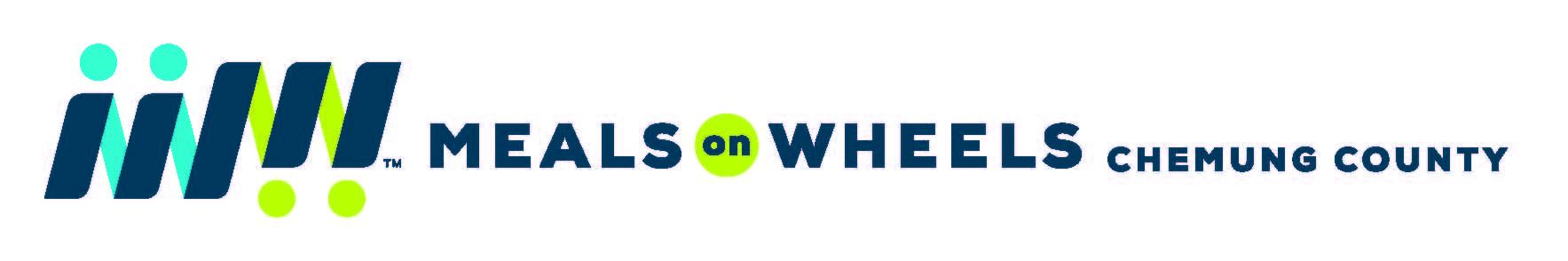 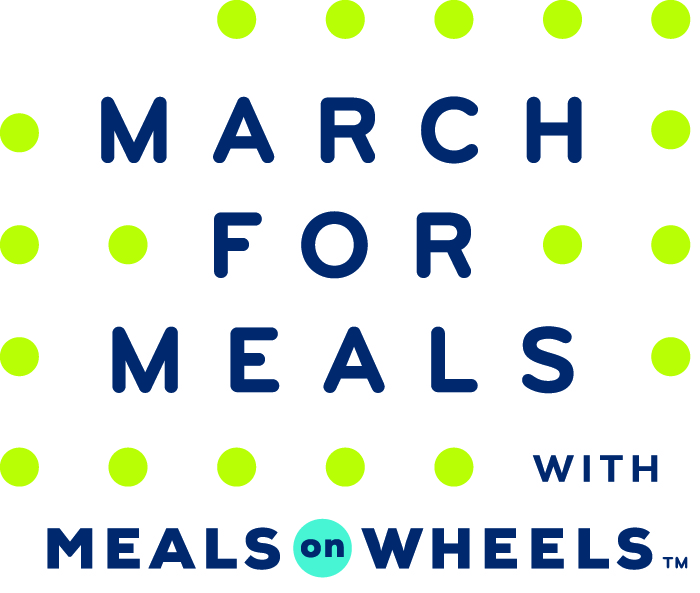 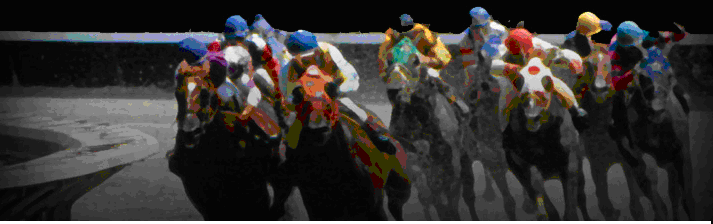 Nite At The RacesAuction Item Donation FormPlease Print Donor/company name EXACTLY as you would like it to appearName/Company Name (if from a company)Address_________________________________________________________________________________City______________________________________State___________________Zip_____________________Contact_____________________________________________Title_________________________________Phone #____________________________Fax:__________________________________________________Email:___________________________________________________________________________________Value of Donation:_________________________________________________________________________Description of donated item and/or gift certificate*________________________________________________Pick up required (   ) Please reply by February 28, 2018*     Please make gift certificates valid for 1 yearReturn to:    	Meals on Wheels of Chemung County		409 William Street		Elmira, NY 14901		c/o Darlene IkeIf you require further information and/or clarification with regard to this important request, please contact Darlene Ike at 607-734-9535 or at info@mealsonwheelschemung.org  or fax this form to 607-734-5267All items donated may be tax deductible at their present fair market value.IRS code places the responsibility for estimating the value upon the donor.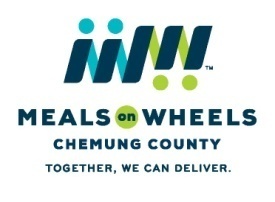 